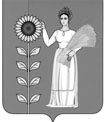 УПРАВЛЕНИЕ  ФИНАНСОВ  АДМИНИСТРАЦИИ  ДОБРИНСКОГО МУНИЦИПАЛЬНОГО  РАЙОНАП Р И К А Зп. Добринка№ 101                                                                     30.12.2020 г.Об утверждении Типовой формы Соглашенияо предоставлении из районного бюджета муниципальномубюджетному или автономному учреждению субсидиина иные целиВ соответствии со статьей 78.1 Бюджетного кодекса Российской Федерации, постановлением Правительства Российской Федерации от 22 февраля 2020 года № 203 «Об общих требованиях к нормативным правовым актам и муниципальным правовым актам, устанавливающим порядок определения объема и условия предоставления бюджетным и автономным учреждениям субсидий на иные цели:Утвердить Типовую форму Соглашения о предоставлении из районного бюджета муниципальному бюджетному или автономному учреждению субсидии на иные цели согласно приложению.Установить, что соглашения формируются в соответствии с Типовой формой, начиная с соглашений на 2021 год.   3. Бюджетному отделу: направить Типовую форму Соглашения о предоставлении из районного бюджета муниципальному бюджетному или автономному учреждению субсидии на иные цели главным распорядителям средств районного бюджета;обеспечить публикацию настоящего приказа в сети Интернет на официальном сайте администрации Добринского муниципального района. Заместитель главы администрации муниципального района -начальник управления финансов                                            В.Т. НевороваТиповая форма Соглашенияо предоставлении из районного бюджета муниципальномубюджетному или автономному учреждению субсидиина иные цели  «___»____________20__г.                                                               №______ (дата заключения соглашения)                                                                                              (номер соглашения)___________________________________________________________,(наименование органа местного самоуправления, осуществляющего функции и полномочия учредителя в отношении районного бюджетного или автономного учреждения) которому как получателю средств районного бюджета доведены лимиты бюджетных обязательств на предоставление субсидий на иные цели в соответствии с абзацем вторым пункта 1 статьи 781  Бюджетного  кодекса  Российской  Федерации,   именуемый  в  дальнейшем  «Учредитель», в лице ________________________________________________________________,наименование должности руководителя Учредителя или уполномоченного им лица __________________________________________________________________________________________фамилия, имя, отчество (при наличии) руководителя Учредителя или уполномоченного им лицадействующего на основании _____________________________________,                                                  положение об органе местного самоуправления,                                                                                          доверенность, приказ или иной документ,                                                                                               удостоверяющий полномочияс одной стороны и _______________________________________________,                                   наименование муниципального бюджетного или автономного учрежденияименуемое        в        дальнейшем       «Учреждение»,       в       лице ________________________________________________________________,наименование должности руководителя Учреждения или уполномоченного им лица, фамилия, имя, отчество (при наличии) руководителя Учреждения  или уполномоченного им лицадействующего на основании ______________________________________,                                        устав Учреждения или иной уполномочивающий документс  другой  стороны,  далее  именуемые «Стороны», в соответствии с Бюджетным кодексом Российской   Федерации, _____________________________________________________________,наименование порядка (правил) предоставления из районного бюджета субсидии в соответствии с абзацем вторым пункта 1 статьи 781 Бюджетного кодекса Российской Федерации утвержденным(ми)    постановлением   администрации Добринского муниципального района,  регулирующим(ми)  порядок  предоставления  субсидии в соответствии с абзацем вторым пункта 1 статьи 781  Бюджетного  кодекса  Российской Федерации,  от  «__»  ______  20__  г. № ____________ (далее - субсидия, Правила   предоставления   субсидии),   заключили  настоящее  Соглашение  о нижеследующем.I. Предмет Соглашения    1.1.   Предметом   настоящего  Соглашения  является  предоставление Учреждению  из   районного    бюджета    в    20_  году/ 20_- 20__    годах   субсидии в целях: 1.1.1. достижения результатов федерального/регионального проекта  _______________________________________________________________;наименование федерального/регионального проекта1.1.2. __________________________________________________.                                      иная(ые) цель(и) предоставления субсидииII. Условия и финансовое обеспечениепредоставления субсидии2.1. Субсидия предоставляется Учреждению для достижения цели(ей), указанной(ых) в  пункте 1.1 настоящего Соглашения.2.2.  Субсидия  предоставляется Учреждению в размере ____________ (_____________) рублей ___копеек, в том числе:    сумма цифрами              сумма прописью2.2.1. в пределах лимитов бюджетных обязательств,  доведенных  Учредителю  как  получателю средств  районного бюджета  по  кодам  классификации  расходов  бюджетов  Российской Федерации (далее  -  коды БК), по коду мероприятия субсидии __________________________, в следующем размере:в 20__ году _____________ (________________) рублей - по коду БК                                                 сумма цифрами               сумма прописью__________5;          код БК                      в 20__ году _____________ (________________) рублей - по коду БК                                     сумма цифрами            сумма прописью__________5;в 20__ году _____________ (________________) рублей - по коду БК                                                  сумма цифрами             сумма прописью__________5;2.2.2. за пределами планового периода в соответствии с _______________________________________________________________: реквизиты принятого в соответствии с бюджетным законодательством Российской Федерации акта администрации Добринского района, предусматривающего заключение соглашения на срок, превышающий срок действия лимитов бюджетных обязательствв 20__году ____________ (___________) рублей ____ копеек;                                 сумма цифрами          сумма прописьюв 20__году ____________ (___________) рублей ____ копеек8;                                 сумма цифрами          сумма прописьюв 20__году ____________ (___________) рублей ____ копеек8.                                 сумма цифрами          сумма прописью2.3. Размер Субсидии рассчитывается в соответствии с Правилами предоставления субсидии.III. Порядок перечисления субсидии3.1. Перечисление субсидии осуществляется в установленном порядке:3.1.1. на лицевой счет, открытый Учреждению в управлении финансов администрации Добринского района согласно графику перечисления субсидии в соответствии с приложением № ____ к настоящему  Соглашению, являющимся  неотъемлемой частью настоящего Соглашения;3.1.2. на счет, открытый Учреждению в ________________________________________________________________,                                             наименование кредитной организации в срок ____ рабочих дней после проверки Учредителем следующих документов: 3.1.2.1. ___________________________________________________; 3.1.2.2. __________________________________________________. IV. Взаимодействие Сторон4.1. Учредитель обязуется:4.1.1. обеспечивать предоставление Учреждению субсидии на цель(и), указанную(ые) в  пункте 1.1 настоящего Соглашения;4.1.2. осуществлять проверку документов, направляемых Учреждением Учредителю в целях принятия последним решения о перечислении субсидии, а также документов, указанных в пункте 3.1.2 настоящего Соглашения, на предмет соответствия указанных в них кассовых расходов цели(ям) предоставления субсидии, указанной(ым) в пункт 1.1 настоящего Соглашения/приложении № ___ к настоящему Соглашению, в течение __ рабочих дней со дня поступления документов от Учреждения; 4.1.3. устанавливать значения результатов предоставления субсидии в соответствии с приложением № ___ к настоящему Соглашению,  являющимся неотъемлемой частью настоящего Соглашения;4.1.4. обеспечивать соблюдение Учреждением при последующем предоставлении им средств иным лицам в форме ______________________                                                                                                  наименование формы предоставления средствследующих условий:4.1.4.1. о проведении конкурса, иного отбора (далее – отбор) иных лиц в соответствии с требованиями, установленными для проведения такого отбора на получение субсидии;4.1.4.2. иных условий:4.1.4.2.1. ___________________________________________________;4.1.4.2.2.___________________________________________________.4.1.5. обеспечивать перечисление субсидии на счет Учреждения, указанный в разделе VIII настоящего Соглашения, согласно графику перечисления субсидии в соответствии с приложением  № ___ к настоящему Соглашению, являющимся неотъемлемой частью настоящего Соглашения; 4.1.6.  утверждать Сведения об операциях с целевыми субсидиями, предоставленными муниципальному учреждению на 20__ г. (далее - Сведения) не позднее __ рабочих дней со дня получения указанных документов от Учреждения в соответствии с пунктом 4.3.2 настоящего Соглашения;4.1.7. осуществлять контроль за соблюдением Учреждением цели(ей) и условий предоставления субсидии, а также оценку достижения результатов предоставлении субсидии, установленных Правилами предоставления субсидии, и настоящим Соглашением, в том числе путем осуществления следующих мероприятий:4.1.7.1. проведение плановых и внеплановых проверок:4.1.7.1.1. по месту нахождения Учредителя на основании документов, представленных по его запросу Учреждением в соответствии с пунктом 4.3.4 настоящего Соглашения;4.1.7.1.2. по месту нахождения Учреждения по документальному и фактическому изучению операций с использованием средств субсидии, произведенных Учреждением;4.1.7.2. приостановление предоставления субсидии в случае установления по итогам проверки(ок), указанной(ых) в пункте 4.1.7.1 настоящего Соглашения, факта(ов) нарушений цели(ей) и условий, определенных Правилами предоставления субсидии и настоящим Соглашением (получения от органа государственного финансового контроля информации о нарушении Учреждением цели(ей) и условий предоставления субсидии, установленных Правилами предоставления субсидии, и настоящим Соглашением), до устранения указанных нарушений с обязательным уведомлением Учреждения не позднее ____ рабочего(их) дня(ей) после принятия решения о приостановлении;4.1.7.3. направление требования Учреждению о возврате Учредителю в районной бюджет субсидии или ее части, в том числе в случае не устранения нарушений, указанных в пункте 4.1.7.2 настоящего Соглашения, в размере и сроки, установленные в данном требовании;4.1.8. рассматривать предложения, документы и иную информацию, направленную Учреждением, в том числе в соответствии с пунктами 4.4.1 и 4.4.2  настоящего Соглашения, в течение __ рабочих дней со дня их получения и уведомлять Учреждение о принятом решении (при необходимости);4.1.9. направлять разъяснения Учреждению по вопросам, связанным с исполнением настоящего Соглашения, не позднее __ рабочих дней со дня получения обращения Учреждения в соответствии с пунктом 4.4.5 настоящего Соглашения;4.1.10. выполнять иные обязательства, установленные бюджетным законодательством Российской Федерации, Правилами предоставления субсидии и настоящим Соглашением:4.1.10.1. ___________________________________________________;4.1.10.2. ___________________________________________________.4.2. Учредитель вправе:4.2.1. запрашивать у Учреждения информацию и документы, необходимые для осуществления контроля за соблюдением Учреждением цели(ей) и условий предоставления субсидии, установленных Правилами предоставления субсидии, и настоящим Соглашением в соответствии с пунктом 4.1.7 настоящего Соглашения;4.2.2. принимать решение об изменении условий настоящего Соглашения на основании информации и предложений, направленных Учреждением в соответствии с пунктом 4.4.2 настоящего Соглашения, включая уменьшение размера субсидии, а также увеличение размера субсидии, при наличии неиспользованных лимитов бюджетных обязательств, указанных в пункте 2.2 настоящего Соглашения, и при условии предоставления Учреждением информации, содержащей финансово-экономическое обоснование данных изменений;4.2.3. принимать в установленном бюджетным законодательством Российской Федерации порядке решение о наличии или отсутствии потребности в направлении в 20__ году остатка субсидии, не использованного в 20__ году, а также об использовании средств, поступивших в 20__ году Учреждению от возврата дебиторской задолженности прошлых лет, возникшей от использования субсидии, на цель(и), указанную(ые) в пункте 1.1 настоящего Соглашения/приложении № __ к настоящему Соглашению, не позднее __ рабочих дней  после получения от Учреждения следующих документов, обосновывающих потребность в направлении остатка субсидии на цель(и), указанную(ые) в пункте 1.1 настоящего Соглашения/приложении № ___ к настоящему Соглашению: 4.2.3.1. ____________________________________________________;4.2.3.2.  ____________________________________________________.4.2.4. осуществлять иные права, установленные бюджетным законодательством Российской Федерации, Правилами предоставления субсидии и настоящим Соглашением:4.2.4.1. ____________________________________________________;4.2.4.2. ____________________________________________________.4.3. Учреждение обязуется:4.3.1. направлять Учредителю до «__» ___________ 20__ г. документы, установленные пунктом 3.1.2 настоящего Соглашения;4.3.2. направлять Учредителю на утверждение:4.3.2.1. Сведения не позднее __ рабочих дней со дня заключения настоящего Соглашения;4.3.2.2. Сведения с учетом внесенных изменений не позднее __ рабочих дней со дня получения от Учредителя информации о принятом решении об изменении размера субсидии;4.3.3. использовать субсидию для достижения цели(ей), указанной(ых) в пункте 1.1 настоящего Соглашения, в соответствии с условиями предоставления субсидии, установленными Правилами предоставления субсидии, и настоящим Соглашением на осуществление выплат, указанных в Сведениях;4.3.4. обеспечить достижение значений результатов предоставлении субсидии и соблюдение сроков их достижения, устанавливаемых в соответствии с пунктом 4.1.3 настоящего Соглашения;4.3.5.  проводить отбор иных лиц в соответствии с требованиями, установленными для проведения такого отбора на получение субсидии;4.3.6. соблюдать иные условия, предусмотренные пунктом 4.1.4.2 настоящего Соглашения;4.3.7. направлять по запросу Учредителя документы и информацию, необходимые для осуществления контроля за соблюдением цели(ей) и условий предоставления субсидии в соответствии с пунктом 4.2.1 настоящего Соглашения, не позднее __ рабочих дней со дня получения указанного запроса;4.3.8. направлять Учредителю не позднее ____ рабочих дней, следующих за отчетным _______________________________, в котором                                                     месяцем, кварталом, годом была получена субсидия:4.3.8.1. отчет о расходах, источником финансового обеспечения которых является Субсидия, по форме в соответствии с приложением № ___ к настоящему Соглашению, являющимся неотъемлемой частью настоящего Соглашения;4.3.8.2. отчет о достижении результатов предоставления субсидии по форме в соответствии с приложением № ____ к настоящему Соглашению, являющимся неотъемлемой частью настоящего Соглашения;4.3.8.3. иные отчеты:4.3.8.3.1. ___________________________________________________;4.3.8.3.2. ___________________________________________________.4.3.9. устранять выявленный(е) по итогам проверки, проведенной Учредителем, факт(ы) нарушения цели(ей) и условий предоставления субсидии, определенных Правилами предоставления субсидии, и настоящим Соглашением (получения от органа государственного финансового контроля информации о нарушении Учреждением цели(ей) и условий предоставления субсидии, установленных Правилами предоставления субсидии и настоящим Соглашением), включая возврат субсидии или ее части Учредителю в районной бюджет, в течение __ рабочих дней со дня получения требования Учредителя об устранении нарушения;4.3.10. возвращать неиспользованный остаток субсидии в доход районного бюджета в случае отсутствия решения Учредителя о наличии потребности в направлении не использованного в 20__ году остатка субсидии на цель(и), указанную(ые) в пункте 1.1 настоящего Соглашения/приложении № ___ к настоящему Соглашению, в срок  до «__» ___________ 20__ г.;4.3.11. выполнять иные обязательства, установленные бюджетным законодательством Российской Федерации, Правилами предоставления субсидии и настоящим Соглашением:4.3.11.1.____________________________________________________;4.3.11.2.___________________________________________________.4.4. Учреждение вправе:4.4.1. направлять Учредителю документы, указанные в пункте 4.2.3 настоящего Соглашения, не позднее __ рабочих дней, следующих за отчетным финансовым годом;4.4.2. направлять Учредителю предложения о внесении изменений в настоящее Соглашение, в том числе в случае выявления необходимости изменения размера субсидии с приложением информации, содержащей финансово-экономическое обоснование данного изменения;4.4.3. направлять в 20__ году не использованный остаток субсидии, полученный в соответствии с настоящим Соглашением, на осуществление выплат в соответствии с целью(ями), указанной(ыми) в пункте 1.1. настоящего Соглашения/приложении № ___ к настоящему Соглашению, на основании решения Учредителя, указанного в пункте 4.2.3 настоящего Соглашения; 4.4.4. направлять в 20__ году  средства, поступившие Учреждению от возврата дебиторской задолженности прошлых лет, возникшей от использования субсидии, на осуществление выплат в соответствии с целью(ями), указанной(ыми) в пункте 1.1 настоящего Соглашения/приложении к настоящему Соглашению, на основании решения Учредителя, указанного в пункте 4.2.3 настоящего Соглашения;4.4.5. обращаться к Учредителю в целях получения разъяснений в связи с исполнением настоящего Соглашения;4.4.6. осуществлять иные права, установленные бюджетным законодательством Российской Федерации, Правилами предоставления субсидии и настоящим Соглашением:4.4.6.1. ____________________________________________________;4.4.6.2. ____________________________________________________.V. Ответственность Сторон5.1. В случае неисполнения или ненадлежащего исполнения своих обязательств по настоящему Соглашению Стороны несут ответственность в соответствии с законодательством Российской Федерации.5.2. Иные положения об ответственности за неисполнение или ненадлежащее исполнение Сторонами обязательств по настоящему Соглашению:5.2.1. ______________________________________________________;5.2.2. ______________________________________________________.VI. Иные условия6.1. Иные условия по настоящему Соглашению:6.1.1. ______________________________________________________;6.1.2. ______________________________________________________.VII. Заключительные положения7.1. Расторжение настоящего Соглашения Учредителем в одностороннем порядке возможно в случаях:7.1.1. прекращения деятельности Учреждения при реорганизации или ликвидации;7.1.2. нарушения Учреждением цели(ей) и условий предоставления субсидии, установленных Правилами предоставления субсидии и настоящим Соглашением;7.1.3. недостижения учреждением установленных в соответствии с пунктом 4.1.3 настоящего Соглашения значений результатов предоставления субсидии;7.1.4. ____________________________________________________ .7.2. Расторжение Соглашения осуществляется по соглашению Сторон, за исключением расторжения в одностороннем порядке, предусмотренного пунктом 7.1 настоящего Соглашения.7.3. Споры, возникающие между Сторонами в связи с исполнением настоящего Соглашения, решаются ими, по возможности, путем проведения переговоров с оформлением соответствующих протоколов или иных документов. При недостижении согласия споры между Сторонами решаются в судебном порядке.7.4. Настоящее Соглашение вступает в силу с даты его подписания лицами, имеющими право действовать от имени каждой из Сторон, но не ранее доведения лимитов бюджетных обязательств, указанных в пункте 2.2 настоящего Соглашения, и действует до полного исполнения Сторонами своих обязательств по настоящему Соглашению.7.5. Изменение настоящего Соглашения, в том числе в соответствии с положениями пункта 4.2.2 настоящего Соглашения, осуществляется по соглашению Сторон и оформляется в виде дополнительного соглашения, являющегося неотъемлемой частью настоящего Соглашения.7.6. Документы и иная информация, предусмотренные настоящим Соглашением, могут направляться Сторонами следующим(ми) способом(ами):7.6.1. заказным письмом с уведомлением о вручении либо вручением представителем одной Стороны подлинников документов, иной информации представителю другой Стороны;7.6.2. ____________________________________________________ .7.7. Настоящее Соглашение заключено Сторонами в двух экземплярах, по одному экземпляру для каждой из Сторон. VIII. Платежные реквизиты Сторон:ПОДПИСИ СТОРОНПриложение № 1к Типовой форме соглашения о предоставлении из районного бюджета муниципальному бюджетному или автономному учреждению субсидии на иные целиПриложение № __к Соглашению от ______ № __(Приложение № ___к Дополнительному соглашениюот _________ № ____) *(1)Перечень Субсидий *(2)_________________________*(1) Указывается в случае заключения Дополнительного соглашения к Соглашению.*(2) Перечень субсидий формируется при заключении Соглашения на предоставление нескольких целевых субсидий.*(3) Указывается в соответствии с Порядком предоставления субсидии. При необходимости также указывается фактический адрес объекта, в котором планируется проведение ремонта, установка (приобретение) оборудования, осуществление иных мероприятий (проведение работ) и иная актуальная информация.*(4) Указываются сведения о нормативных правовых актах, определяющих основания для предоставления Субсидии (при наличии).*(5) Указывается аналитический код целевой субсидии.Приложение № 2к Типовой форме соглашения о предоставлении из районного бюджета муниципальному бюджетному или автономному учреждению субсидии на иные целиПриложение № ___к Соглашению от _______ № ___(Приложение № ___к Дополнительному соглашениюот ________ № ___)График перечисления Субсидии(Изменения в график перечисления Субсидии)_________________________*(1) Указывается в случае, если Субсидия предоставляется в целях достижения результатов регионального проекта. В кодовой зоне указываются 4 и 5 разряды целевой статьи расходов областного бюджета.*(2) При представлении уточненного графика перечисления Субсидии указывается номер очередного внесения изменения в приложение (например, «1», «2», «3», «...»).*(3) Указывается наименование направления расходов целевой статьи расходов районного бюджета на предоставление Субсидии, указанного в графе 6.*(4) Указывается сумма, подлежащая перечислению. В случае внесения изменения в график перечисления Субсидии указывается величина изменений (со знаком «плюс» - при увеличении; со знаком «минус» - при уменьшении).Приложение № 3к Типовой форме соглашения о предоставлении из районного бюджета муниципальному бюджетному или автономному учреждению субсидии на иные целиПриложение № ___к Соглашению от _______ № ___(Приложение № ___к Дополнительному соглашениюот ________ № ___)Значения результатов предоставления Субсидии_________________________*(1) Указывается в случае, если Субсидия предоставляется в целях достижения результатов регионального проекта. В кодовой зоне указываются 4 и 5 разряды целевой статьи расходов областного бюджета.*(2) При представлении уточненных значений указывается номер очередного внесения изменения в приложение.*(3) Указывается наименование направления расходов целевой статьи расходов районного бюджета и соответствующий ему код (13 - 17 разряды кода классификации расходов районного бюджета).*(4) Указывается наименование результатов предоставления Субсидии в соответствии с Порядком предоставления субсидии, а также наименование показателя, необходимого для достижения результатов предоставления Субсидии, если это предусмотрено Порядком предоставления субсидии. В случае, если Субсидия предоставляется в целях достижения результата регионального проекта, указывается наименование результата регионального проекта, а также наименования материальных и нематериальных объектов и (или) услуг, планируемых к получению в рамках достижения результата (при наличии в Порядке предоставления субсидии положений о данных объектах и (или) услугах).*(5) Указываются плановые значения результатов предоставления Субсидии, отраженных в графе 3, на различные даты их достижения нарастающим итогом с даты заключения Соглашения и с начала текущего финансового года соответственно.Приложение № 4к Типовой форме соглашения о предоставлении из районного бюджета муниципальному бюджетному или автономному учреждению субсидии на иные целиПриложение № ___к Соглашению от _______ № ___Отчет о расходах,источником финансового обеспечения которых является Субсидияна «__» ____________ 20__ г. *(1)Наименование Учредителя _____________________________________________Наименование Учреждения ____________________________________________Единица измерения: рубль (с точностью до второго десятичного знака)Руководитель (уполномоченное лицо) ____________ ________ ______________                                                                                                    (должность)          (подпись)   (расшифровка подписи)«__» _________ 20__ г._________________________*(1) Настоящий отчет составляется нарастающим итогом с начала текущего финансового года.*(2) Указывается в соответствии с пунктом 1.1 Соглашения/Приложением № ___ к Соглашению.*(3) Указывается аналитический код Субсидии в соответствии с пунктом 2.2 Соглашения/Приложением № ___ к Соглашению.*(4) Значение графы 3 настоящего отчета должно соответствовать значению кода по бюджетной классификации Российской Федерации, указанному в графе 3 Сведений, а также указанному в плане финансово-хозяйственной деятельности Учреждения.*(5) Указывается сумма остатка Субсидии на начало года, не использованного в отчетном финансовом году, в отношении которого Учредителем принято решение о наличии потребности Учреждения в направлении его на цель, указанную в пункте 1.1 Соглашения/Приложении № ___ к Соглашению, в соответствии с пунктом 4.2.3 Соглашения.*(6) Значения граф 7 и 8 настоящего отчета должны соответствовать сумме поступлений средств Субсидии за отчетный период, с учетом поступлений от возврата дебиторской задолженности прошлых лет.*(7) В графе 8 настоящего отчета указывается сумма возврата дебиторской задолженности, в отношении которой Учредителем принято решение об использовании ее Учреждением на цель, указанную в пункте 1.1 Соглашения/Приложении № ___ к Соглашению.*(8) Указывается сумма остатка Субсидии на конец отчетного периода. Остаток Субсидии рассчитывается на отчетную дату как разница между суммами, указанными в графах 4, 6 и суммой, указанной в графе 9 настоящего отчета.*(9) В графе 12 настоящего отчета указывается сумма неиспользованного остатка Субсидии, предоставленной в соответствии с Соглашением, по которой существует потребность Учреждения в направлении остатка Субсидии на цель, указанную в пункте 1.1 Соглашения/Приложении № ___ к Соглашению, в соответствии с пунктом 4.2.3 Соглашения. При формировании промежуточного отчета (месяц, квартал) не заполняется.*(10) В графе 13 настоящего отчета указывается сумма неиспользованного остатка Субсидии, предоставленной в соответствии с Соглашением, потребность в направлении которой на те же цели отсутствует. При формировании промежуточного отчета (месяц, квартал) не заполняется.Приложение № 5к Типовой форме соглашения о предоставлении из районного бюджета муниципальному бюджетному или автономному учреждению субсидии на иные целиПриложение № ___к Соглашению от _______ № ___(Приложение № ___к Дополнительному соглашениюот ________ № ___)Отчето достижении значений результатов предоставления Субсидии1. Информация о достижении значений результатовпредоставления Субсидии и обязательствах, принятых в целяхих достижения2. Сведения о принятии отчета о достижении значенийрезультатов предоставления Субсидии *(10)_________________________*(1) Указывается в случае, если Субсидия предоставляется в целях достижения результатов регионального проекта. В кодовой зоне указываются 4 и 5 разряды целевой статьи расходов областного бюджета.*(2) При представлении уточненного отчета указывается номер корректировки (например,  «1», «2», «3», «...»).*(3) Показатели граф 1 - 5 формируются на основании показателей граф 1 - 5, указанных в приложении к Соглашению, оформленному в соответствии с приложением №3 к Типовой форме.*(4) Указываются в соответствии с плановыми значениями, установленными в приложении к Соглашению, оформленному в соответствии с приложением № 3 к Типовой форме, на соответствующую дату.*(5) Заполняется в соответствии с пунктом 2.2 Соглашения на отчетный финансовый год.*(6) Указываются значения показателей, отраженных в графе 3, достигнутые Учреждением на отчетную дату, нарастающим итогом с даты заключения Соглашения и с начала текущего финансового года соответственно.*(7) Указывается объем принятых (подлежащих принятию на основании конкурсных процедур и (или) отборов, размещения извещения об осуществлении закупки, направления приглашения принять участие в определении поставщика (подрядчика, исполнителя), проекта контракта) Учреждением на отчетную дату обязательств, источником финансового обеспечения которых является Субсидия.*(8) Указывается объем денежных обязательств (за исключением авансов), принятых Учреждением на отчетную дату, в целях достижения значений результатов предоставления Субсидии, отраженных в графе 11.*(9) Показатель формируется на 1 января года, следующего за отчетным (по окончании срока действия соглашения).*(10) Раздел 2 формируется Учредителем по состоянию на 1 января года, следующего за отчетным (по окончании срока действия Соглашения).*(11) Значение показателя формируется в соответствии с объемом денежных обязательств, отраженных в разделе 1, и не может превышать значение показателя графы 16 раздела 1.*(12) Указывается сумма, на которую подлежит уменьшению объем Субсидии (графа 17 раздела 1).*(13) Указывается объем перечисленной Учреждению Субсидии, подлежащей возврату в районной бюджет.*(14) Указывается сумма штрафных санкций (пени), подлежащих перечислению в бюджет, в случае, если Порядком предоставления субсидии предусмотрено применение штрафных санкций. Показатели формируются по окончании срока действия Соглашения, если иное не установлено Порядком предоставления субсидии.Приложение № 6к Типовой форме соглашения о предоставлении из районного бюджета муниципальному бюджетному или автономному учреждению субсидии на иные целиДополнительное соглашениео расторжении соглашения о предоставлении из районного бюджета муниципальному бюджетному или автономному  учреждению субсидии на иные цели от «____» _______________ № ___                                                   № __________________                                                                          (номер соглашения)    г. Липецк                                                                   «__» ______________ 20__ г.                                                                                                                                (дата заключения соглашения)_______________________________________________________________________________,(наименование исполнительного органа муниципальной власти района, осуществляющего функции и полномочия учредителя в отношении муниципального бюджетного или автономного учреждения) которому как получателю средств районного бюджета доведены лимиты бюджетных обязательств на предоставление субсидий, в соответствии с абзацем вторым пункта 1 статьи 78.1 Бюджетного кодекса Российской Федерации, именуемый в дальнейшем - Учредитель, в лице _______________________________________________________________________________________________,(наименование должности, фамилия, имя, отчество руководителя Учредителя или уполномоченного им лица)действующего(ей) на основании ____________________________________________________________________________________________________________(положение об исполнительном органе муниципальной власти райони, доверенность, приказ или иной документ, удостоверяющий полномочия)с одной стороны и ___________________________________________________,                                           (наименование муниципального бюджетного или автономного учреждения)  именуемое в дальнейшем - Учреждение, в лице _________________________________________________________________________________________________________,(наименование должности, фамилия, имя, отчество руководителя Учреждения, или  уполномоченного им лица)действующего(ей) на основании ______________________________________________________________________________________________________________________________,(устав Учреждения или иной уполномочивающий документ) с другой стороны, далее именуемые Стороны, в соответствии с _________________________________________________________________________________(документ, предусматривающий основание для расторжения Соглашения  (при наличии),или пункт 7.2 Соглашениязаключили настоящее дополнительное соглашение о расторжении Соглашения о предоставлении из районного бюджета районному бюджетному или автономному учреждению субсидии в соответствии с абзацем вторым пункта 1 статьи 78.1 Бюджетного кодекса Российской Федерации от «__» _____ 20__ г. № ___ (далее - Соглашение, Дополнительное соглашение, Субсидия):1. Соглашение расторгается с даты вступления в силу настоящего Дополнительного соглашения о расторжении Соглашения.2. Состояние расчетов на дату расторжения Соглашения:2.1. бюджетное обязательство Учредителя исполнено в размере _______ (___________________) рублей ____ копеек по КБК ___________________ *(1);             сумма прописью)                                                                                                     (код КБК)2.2. обязательство Учреждения исполнено в размере _________________ (________________________) рублей ____ копеек предоставленной субсидии в              (сумма прописью)соответствии с абзацем вторым пункта 1 статьи 78.1 Бюджетного кодекса Российской Федерации;2.3. Учредитель в течение «___» дней со дня расторжения Соглашения обязуется перечислить Учреждению сумму Субсидии в размере: ________________ (_____________________________) рублей ____ копеек *(2);                                                                        (сумма прописью)2.4. Учреждение в течение «___» дней со дня расторжения обязуется возвратить Учредителю в районной бюджет сумму Субсидии в размере ___________ (__________________________________) рублей ____ копеек *(2);                                                                (сумма прописью)2.5. ________________________________________________________ *(3).3. Стороны взаимных претензий друг к другу не имеют.4. Настоящее дополнительное соглашение вступает в силу с момента его подписания лицами, имеющими право действовать от имени каждой из Сторон.5. Обязательства Сторон по Соглашению прекращаются с момента вступления в силу настоящего Дополнительного соглашения, за исключением обязательств, предусмотренных пунктами ________ Соглашения *(4), которые прекращают свое действие после полного их исполнения.6. Иные положения настоящего дополнительного соглашения:6.1. настоящее дополнительное соглашение составлено в форме бумажного документа в двух экземплярах, по одному экземпляру для каждой из Сторон;6.2. _______________________________________________________ *(5).7. Платежные реквизиты Сторон8. Подписи Сторон:_________________________*(1) Если Субсидия предоставляется по нескольким кодам КБК, то указываются последовательно соответствующие коды КБК, а также суммы Субсидии, предоставляемые по таким кодам КБК.*(2) Указывается в зависимости от исполнения обязательств, указанных в пунктах 2.1 и 2.2 настоящего Дополнительного соглашения.*(3) Указываются иные конкретные условия (при наличии).*(4) Указываются пункты Соглашения (при наличии), предусматривающие условия, исполнение которых предполагается после расторжения Соглашения (например, пункт, предусматривающий условие о предоставлении отчетности).*(5) Указываются иные конкретные положения (при наличии).Приложение № 7к Типовой форме соглашения о предоставлении из районного бюджета муниципальному бюджетному или автономному учреждению субсидии на иные целиДополнительное соглашениек Соглашению о предоставлении из районного бюджета муниципальному бюджетному или автономному  учреждению субсидии на иные цели от «____» _______________ № ___                                                   № __________________                                                                          (номер соглашения)    г. Липецк                                                                   «__» ______________ 20__ г.                                                                                                                                (дата заключения соглашения)_______________________________________________________________________________,(наименование исполнительного органа муниципальной власти района, осуществляющего функции и полномочия учредителя в отношении муниципального бюджетного или автономного учреждения) которому как получателю средств районного бюджета доведены лимиты бюджетных обязательств на предоставление субсидий, в соответствии с абзацем вторым пункта 1 статьи 78.1 Бюджетного кодекса Российской Федерации, именуемый в дальнейшем - Учредитель, в лице ____________________________________________________________________________________,(наименование должности, фамилия, имя, отчество руководителя Учредителя или уполномоченного им лица)действующего(ей) на основании ____________________________________________________________________________________________________________(положение об исполнительном органе муниципальной власти райони, доверенность, приказ или иной документ, удостоверяющий полномочия)с одной стороны и ___________________________________________________,                                           (наименование муниципального бюджетного или автономного учреждения)  именуемое в дальнейшем - Учреждение, в лице ______________________________________________________________________________________________,(наименование должности, фамилия, имя, отчество руководителя Учреждения, или  уполномоченного им лица)действующего(ей) на основании ____________________________________________________________________________________________________________,(устав Учреждения или иной уполномочивающий документ) с другой стороны, далее именуемые Стороны, в соответствии с пунктом 7.5 Соглашения о предоставлении из районного бюджета районному бюджетному или автономному учреждению субсидии в соответствии с абзацем вторым пункта 1 статьи 78.1 Бюджетного кодекса Российской Федерации от «__» _________ № ___ (далее - Соглашение) _____________________________________________________________________________________(иные основания для заключения настоящего Дополнительного соглашения)заключили настоящее Дополнительное соглашение к Соглашению о нижеследующем.1. Внести в Соглашение следующие изменения *(1):1.1. в преамбуле *(2):1.1.1. ___________________________________________________________;1.1.2. ___________________________________________________________;1.2. в разделе I «Предмет соглашения»:1.2.1. пункт 1.1.1 изложить в следующей редакции:«1.1.1. достижения результатов регионального проекта __________________________________________________________________________________;»;(наименование регионального проекта)1.2.2. пункт 1.1.2 изложить в следующей редакции:«1.1.2. ________________________________________________________.»;(иная(ые) цель(и) предоставления Субсидии)1.3. в разделе II «Условия и финансовое обеспечение предоставления Субсидии»:1.3.1. в пункте 2.2 слова «в размере _________________________________                                                                                                                               (сумма цифрами)(______________________) рублей ____ копеек» заменить словами «в размере                (сумма прописью)________________ (________________________________) рублей ____ копеек»;      (сумма цифрами)                                         (сумма прописью)1.3.2. в абзаце _______________ пункта 2.2.1 сумму Субсидии в 20___ году ___________ (___________________) рублей ___ копеек - по коду БК ________ (сумма цифрами)              (сумма прописью)                                                                                               (код БК)увеличить/уменьшить на ____________ (_______________________) рублей ___                                                               (сумма цифрами)                     (сумма прописью)копеек *(3);1.3.3. в абзаце _______________ пункта 2.2.2 сумму Субсидии в 20___ году ___________ (___________________) рублей ___ копеек увеличить/уменьшить (сумма цифрами)              (сумма прописью)на ____________ (_______________________) рублей ___ копеек *(3);        (сумма цифрами)                     (сумма прописью)1.4. в разделе III «Порядок перечисления Субсидии»:1.4.1. в пункте 3.1.1 слова «________________________________________»                                                                        (наименование территориального органа Федерального казначейства)заменить словами «__________________________________________________»;                                                        (наименование территориального органа  Федерального казначейства)1.4.2. в пункте 3.1.2 слова «________________________________________»                                                                                                  (наименование кредитной организации)заменить словами «__________________________________________________»;                                                                               (наименование кредитной организации)1.5. в разделе IV «Взаимодействие Сторон»:1.5.1.1. в пункте 4.1.2 слова «в течение ___ рабочих дней» заменить словами «в течение ___ рабочих дней»;1.5.1.2. в пункте 4.1.4 слова «не позднее __ рабочих дней» заменить словами «не позднее __ рабочих дней»;1.5.1.3. в пункте 4.1.5.2 слова «не позднее __ рабочего(их) дня(ей)» заменить словами «не позднее __ рабочего(их) дня(ей)»;1.5.1.4. в пункте 4.1.6 слова «в течение __ рабочих дней» заменить словами «в течение __ рабочих дней»;1.5.1.5. пункт 4.1.7 слова «не позднее __ рабочих дней» заменить словами «не позднее __ рабочих дней»;1.5.2.1. в пункте 4.2.3 слова «не позднее __ рабочих дней» заменить словами «не позднее __ рабочих дней»;1.5.3.1. в пункте 4.3.1 слова «до «__» 20__ г.» заменить словами «до «__» 20__ г.»;1.5.3.2. в пункте 4.3.2.1 слова «не позднее ___ рабочих дней» заменить словами «не позднее ___ рабочих дней»;1.5.3.3. в пункте 4.3.2.2 слова «не позднее ___ рабочих дней» заменить словами «не позднее ___ рабочих дней»;1.5.3.4. в пункте 4.3.4 слова «не позднее ___ рабочих дней» заменить словами «не позднее ___ рабочих дней»;1.5.3.5. в пункте 4.3.5 слова «не позднее ___ рабочих дней» заменить словами «не позднее ____ рабочих дней», слова «следующих за отчетным _____________________________» заменить словами «следующих за отчетным    (месяцем, кварталом, годом)__________________________________»;    (месяцем, кварталом, годом)1.5.3.6. в пункте 4.3.6 слова «в течение ___ рабочих дней» заменить словами «в течение ___ рабочих дней»;1.5.3.7. в пункте 4.3.7 слова «в срок до «___» 20__ г.» заменить словами «в срок до «___» 20__ г.»;1.5.4.1. в пункте 4.4.1 слова «не позднее ___ рабочих дней» заменить словами «не позднее ___ рабочих дней»;1.6. Иные положения по настоящему Дополнительному соглашению *(4):1.6.1. ___________________________________________________________;1.6.2. ___________________________________________________________.1.7. раздел VIII «Платежные реквизиты Сторон» изложить в следующей редакции:«VIII. Платежные реквизиты Сторон»;1.8. приложение № ___ к Соглашению изложить в редакции согласно приложению № ___ к настоящему Дополнительному соглашению, которое является его неотъемлемой частью;1.9. дополнить приложением № ___ согласно приложению № ___ к настоящему Дополнительному соглашению, которое является его неотъемлемой частью;1.10. внести изменения в приложение № ___ к Соглашению в редакции согласно приложению № ___ к настоящему Дополнительному соглашению, которое является его неотъемлемой частью.2. Настоящее Дополнительное соглашение является неотъемлемой частью Соглашения.3. Настоящее Дополнительное соглашение, вступает в силу с даты его подписания лицами, имеющими право действовать от имени каждой из Сторон, и действует до полного исполнения Сторонами своих обязательств по настоящему Соглашению.4. Условия Соглашения, не затронутые настоящим Дополнительным соглашением, остаются неизменными.5. Настоящее Дополнительное соглашение заключено Сторонами в форме бумажного документа в двух экземплярах, по одному экземпляру для каждой из Сторон.6. Подписи Сторон:_________________________*(1) При оформлении Дополнительного соглашения к Соглашению используются пункты настоящего Дополнительного соглашения к Типовой форме соглашения, соответствующие пунктам и (или) разделам Соглашения, в которые вносятся изменения.*(2) При внесении изменений в преамбулу Соглашения, в том числе могут быть изменены наименование Соглашения, сведения о месте заключения Соглашения и дате его подписания.*(3) Указываются изменения сумм, подлежащих перечислению: со знаком «плюс» при их увеличении и со знаком «минус» при их уменьшении.*(4) Указываются изменения, вносимые в соответствующие подпункты пунктов 3.1, 4.1.8, 4.2.3, 4.2.4, 4.3.5, 4.3.8, 4.4.6, 5.2, 6.1, а также иные конкретные положения (при наличии).*(5) В случае, предусмотренном пунктом 7.1.1 Соглашения, Дополнительное соглашение подписывает председатель ликвидационной комиссии.Приложение к приказу управления финансов администрации Добринского муниципального района «Об утверждении Типовой формы Соглашения о предоставлении из районного бюджета муниципальномубюджетному или автономному учреждению субсидии на иные цели»Наименование  УчредителяНаименование УчрежденияМесто нахождения:Место нахождения:Банковские реквизиты:Банковские реквизиты:БИК и наименование учреждения Банка РоссииРасчетный счетЛицевой счетИНН/КПП ОГРНОКТМОБИК и наименование учреждения Банка РоссииРасчетный счетЛицевой счетИНН/КПП ОГРНОКТМОСокращенное наименование УчредителяСокращенное наименование Учреждения ______________/______________   (подпись)        (ФИО)______________/______________   (подпись)       (ФИО)№ п/пНаименование СубсидииНаправление расходования средств Субсидии *(3)Сведения о нормативных правовых актах *(4)Код по бюджетной классификации Российской Федерации (по расходам районного бюджета на предоставление Субсидии)Код по бюджетной классификации Российской Федерации (по расходам районного бюджета на предоставление Субсидии)Код по бюджетной классификации Российской Федерации (по расходам районного бюджета на предоставление Субсидии)Код по бюджетной классификации Российской Федерации (по расходам районного бюджета на предоставление Субсидии)Код Субсидии *(5)Сумма, в том числе по финансовым годам (руб.):Сумма, в том числе по финансовым годам (руб.):Сумма, в том числе по финансовым годам (руб.):№ п/пНаименование СубсидииНаправление расходования средств Субсидии *(3)Сведения о нормативных правовых актах *(4)код главыраздел, подразделцелевая статьявид расходовКод Субсидии *(5)на 20__ годна 20__ годна 20__ год12345678910111212КОДЫНаименование Учрежденияпо Сводному рееструНаименование Учредителяпо Сводному рееструНаименование регионального проекта *(1)по БК *(1)Вид документа(первичный – «0», уточненный - «1», «2», «3», «...») *(2)Единица измерения: руб. (с точностью до второго знака после запятой)Единица измерения: руб. (с точностью до второго знака после запятой)Единица измерения: руб. (с точностью до второго знака после запятой)по ОКЕИ383Наименование направления расходов *(3)Код строкиКод по бюджетной классификации районного бюджетаКод по бюджетной классификации районного бюджетаКод по бюджетной классификации районного бюджетаКод по бюджетной классификации районного бюджетаКод по бюджетной классификации районного бюджетаСроки перечисления СубсидииСроки перечисления СубсидииСумма *(4)Наименование направления расходов *(3)Код строкиглавыраздела, подразделацелевой статьицелевой статьивида расходовне ранее (дд.мм.гггг.)не позднее (дд.мм.гггг.)Сумма *(4)Наименование направления расходов *(3)Код строкиглавыраздела, подразделапрограммной (непрограммной) статьинаправления расходоввида расходовне ранее (дд.мм.гггг.)не позднее (дд.мм.гггг.)Сумма *(4)12345678910Итого по коду БК:Итого по коду БК:Итого по коду БК:Итого по коду БК:Всего:Всего:Всего:Всего:Всего:Всего:Всего:Всего:Всего:КОДЫНаименование Учрежденияпо Сводному рееструНаименование Учредителяпо Сводному рееструНаименование регионального проекта *(1)по БК *(1)Вид документа(первичный – «0», уточненный - «1», «2», «3», «...») *(2)Направление расходов *(3)Направление расходов *(3)Результат предоставления Субсидии *(4)Единица измеренияЕдиница измеренияКод строкиПлановые значения результатов предоставления Субсидии по годам (срокам) реализации Соглашения *(5)Плановые значения результатов предоставления Субсидии по годам (срокам) реализации Соглашения *(5)Плановые значения результатов предоставления Субсидии по годам (срокам) реализации Соглашения *(5)Плановые значения результатов предоставления Субсидии по годам (срокам) реализации Соглашения *(5)Плановые значения результатов предоставления Субсидии по годам (срокам) реализации Соглашения *(5)Плановые значения результатов предоставления Субсидии по годам (срокам) реализации Соглашения *(5)Плановые значения результатов предоставления Субсидии по годам (срокам) реализации Соглашения *(5)Плановые значения результатов предоставления Субсидии по годам (срокам) реализации Соглашения *(5)Направление расходов *(3)Направление расходов *(3)Результат предоставления Субсидии *(4)Единица измеренияЕдиница измеренияКод строкина __.__.20__на __.__.20__на __.__.20__на __.__.20__на __.__.20__на __.__.20__на __.__.20__на __.__.20__наименованиекод по БКРезультат предоставления Субсидии *(4)наименованиекод по ОКЕИКод строкис даты заключения Соглашенияиз них с начала текущего финансового годас даты заключения Соглашенияиз них с начала текущего финансового годас даты заключения Соглашенияиз них с начала текущего финансового годас даты заключения Соглашенияиз них с начала текущего финансового года12345678910111213140100в том числе:0200в том числе:СубсидияСубсидияКод по бюджетной классификации Российской Федерации *(4)Остаток Субсидии на начало текущего финансового годаОстаток Субсидии на начало текущего финансового годаПоступления *(6)Поступления *(6)Поступления *(6)ВыплатыВыплатыОстаток Субсидии на конец отчетного периодаОстаток Субсидии на конец отчетного периодаОстаток Субсидии на конец отчетного периоданаименование *(2)код *(3)Код по бюджетной классификации Российской Федерации *(4)всегоиз них, разрешенный к использованию *(5)всего, в том числеиз районного бюджетавозврат дебиторской задолженности прошлых лет *(7)всегоиз них: возвращено в районной бюджетВсего *(8)в том числе:в том числе:наименование *(2)код *(3)Код по бюджетной классификации Российской Федерации *(4)всегоиз них, разрешенный к использованию *(5)всего, в том числеиз районного бюджетавозврат дебиторской задолженности прошлых лет *(7)всегоиз них: возвращено в районной бюджетВсего *(8)требуется в направлении на те же цели *(9)подлежит возврату *(10)12345678910111213КОДЫпо состоянию на 1 _____________ 20__ г.по состоянию на 1 _____________ 20__ г.по состоянию на 1 _____________ 20__ г.по состоянию на 1 _____________ 20__ г.ДатаНаименование Учрежденияпо Сводному рееструНаименование Учредителяпо Сводному рееструНаименование регионального проекта *(1)по БК *(1)Вид документа(первичный – «0», уточненный - «1», «2», «3», «...») *(2)Периодичность: месячная, квартальная, годоваяПериодичность: месячная, квартальная, годоваяПериодичность: месячная, квартальная, годоваяЕдиница измерения: руб.Единица измерения: руб.Единица измерения: руб.по ОКЕИ383Направление расходов *(3)Направление расходов *(3)Результат предоставления Субсидии *(3)Единица измерения *(3)Единица измерения *(3)Код строкиПлановые значения *(4)Плановые значения *(4)Размер Субсидии, предусмотренный Соглашением *(5)Фактически достигнутые значенияФактически достигнутые значенияФактически достигнутые значенияФактически достигнутые значенияФактически достигнутые значенияОбъем обязательств, принятых в целях достижения результатов предоставления СубсидииОбъем обязательств, принятых в целях достижения результатов предоставления СубсидииНеиспользованный объем финансового обеспечения(гр. 9 - гр. 15) *(9)Направление расходов *(3)Направление расходов *(3)Результат предоставления Субсидии *(3)Единица измерения *(3)Единица измерения *(3)Код строкиПлановые значения *(4)Плановые значения *(4)Размер Субсидии, предусмотренный Соглашением *(5)на отчетную дату *(6)на отчетную дату *(6)отклонение от планового значенияотклонение от планового значенияпричина отклонения Объем обязательств, принятых в целях достижения результатов предоставления СубсидииОбъем обязательств, принятых в целях достижения результатов предоставления СубсидииНеиспользованный объем финансового обеспечения(гр. 9 - гр. 15) *(9)наименованиекод по БКРезультат предоставления Субсидии *(3)наименованиекод по ОКЕИКод строкис даты заключения Соглашенияиз них с начала текущего финансового годаРазмер Субсидии, предусмотренный Соглашением *(5)с даты заключения Соглашенияиз них с начала текущего финансового годав абсолютных величинах (гр. 7 - гр. 10)в процентах (гр. 12 / гр. 7 x 100%)причина отклонения обязательств *(7)денежных обязательств *(8)Неиспользованный объем финансового обеспечения(гр. 9 - гр. 15) *(9)12345678910111213141516170100в том числе:0200в том числе:Всего:Всего:Всего:Всего:Всего:Всего:Всего:Всего:Всего:Всего:Всего:Всего:Всего:Руководитель (уполномоченное лицо)(должность)(подпись)(расшифровка подписи)Исполнитель(должность)(фамилия, инициалы)(телефон)«__» ________ 20__ г.«__» ________ 20__ г.«__» ________ 20__ г.Наименование показателяКод по бюджетной классификации районного бюджетаКОСГУСуммаСуммаНаименование показателяКод по бюджетной классификации районного бюджетаКОСГУс начала заключения Соглашенияиз них с начала текущего финансового года12345Объем Субсидии, направленной на достижение результатов *(11)Объем Субсидии, направленной на достижение результатов *(11)Объем Субсидии, потребность в которой не подтверждена *(12)Объем Субсидии, потребность в которой не подтверждена *(12)Объем Субсидии, подлежащей возврату в бюджет *(13)Сумма штрафных санкций (пени), подлежащих перечислению в бюджет *(14)Руководитель (уполномоченное лицо) Учредителя(должность)(подпись)(расшифровка подписи)Исполнитель(должность)(фамилия, инициалы)(телефон)"__" ________ 20__ г."__" ________ 20__ г."__" ________ 20__ г.Сокращенное наименование УчредителяСокращенное наименование УчрежденияНаименование УчредителяОГРН, ОКТМОНаименование УчрежденияОГРН, ОКТМОМесто нахождения:Место нахождения:ИНН/КПП ИНН/КПППлатежные реквизиты:Платежные реквизиты:Сокращенное наименование УчредителяСокращенное наименование Учреждения ______________/_________________            (подпись)                             (ФИО)______________/___________________         (подпись)                                     (ФИО)Сокращенное наименование УчредителяСокращенное наименование УчрежденияНаименование УчредителяОГРН, ОКТМОНаименование УчрежденияОГРН, ОКТМОМесто нахождения:Место нахождения:ИНН/КППИНН/КПППлатежные реквизиты:Платежные реквизиты:Сокращенное наименование УчредителяСокращенное наименование Учреждения *(5)___________/_____________________     (подпись)                                 (ФИО)___________/_____________________        (подпись)                                 (ФИО)